29 октября в сельском поселении Бекетовский сельсовет провели субботник по очистке территорий родника "Баязит шишмәhе". В ходе субботника была очищена территория родника от мусора.

Выражаем огромную благодарность всем участникам субботника, в частности Садыкову Ренату Данировичу, который каждый год заботится об этом роднике.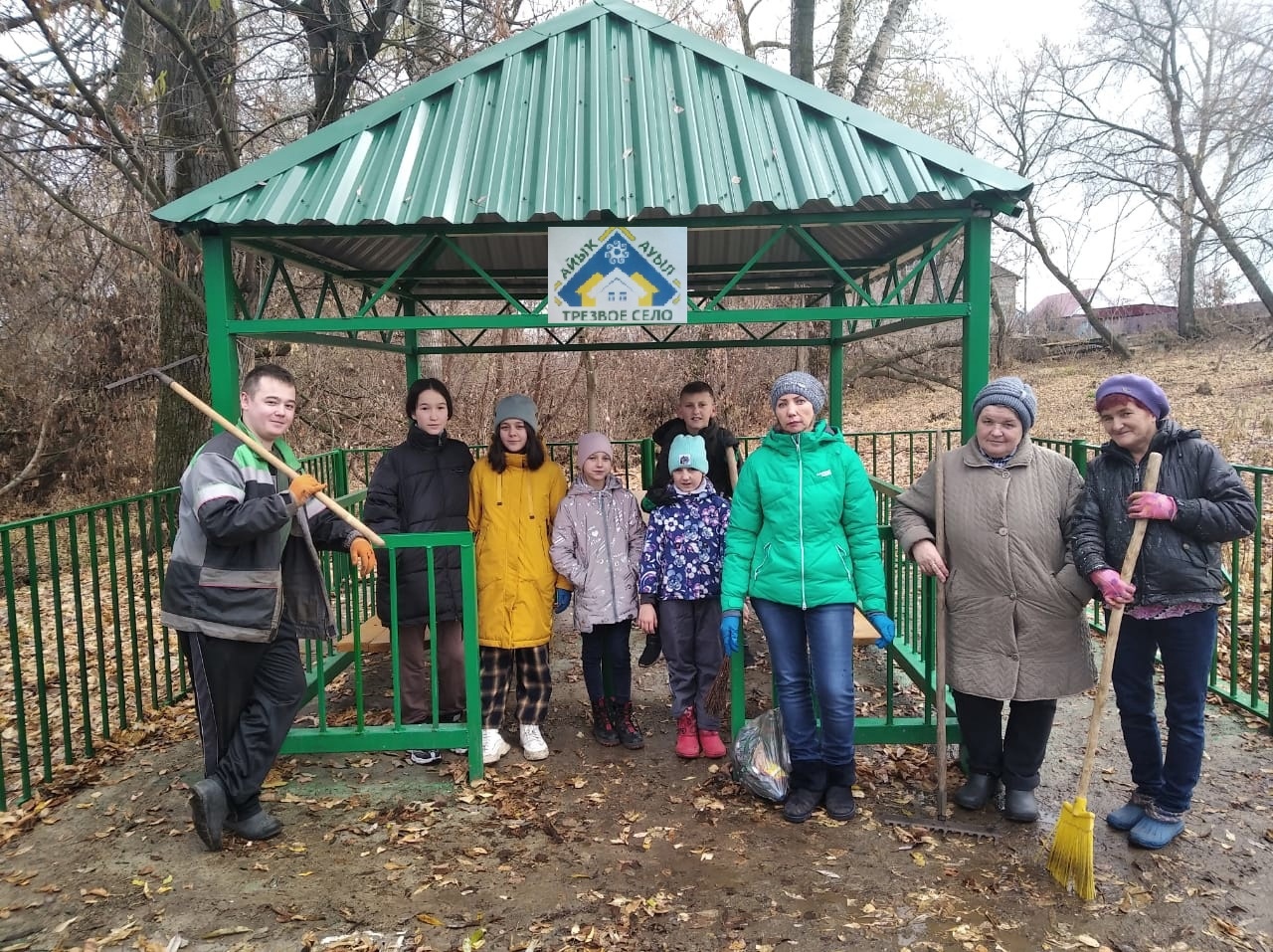 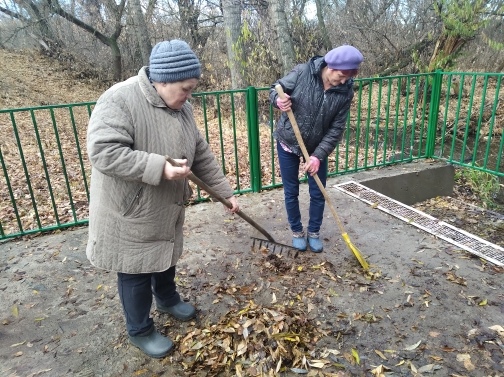 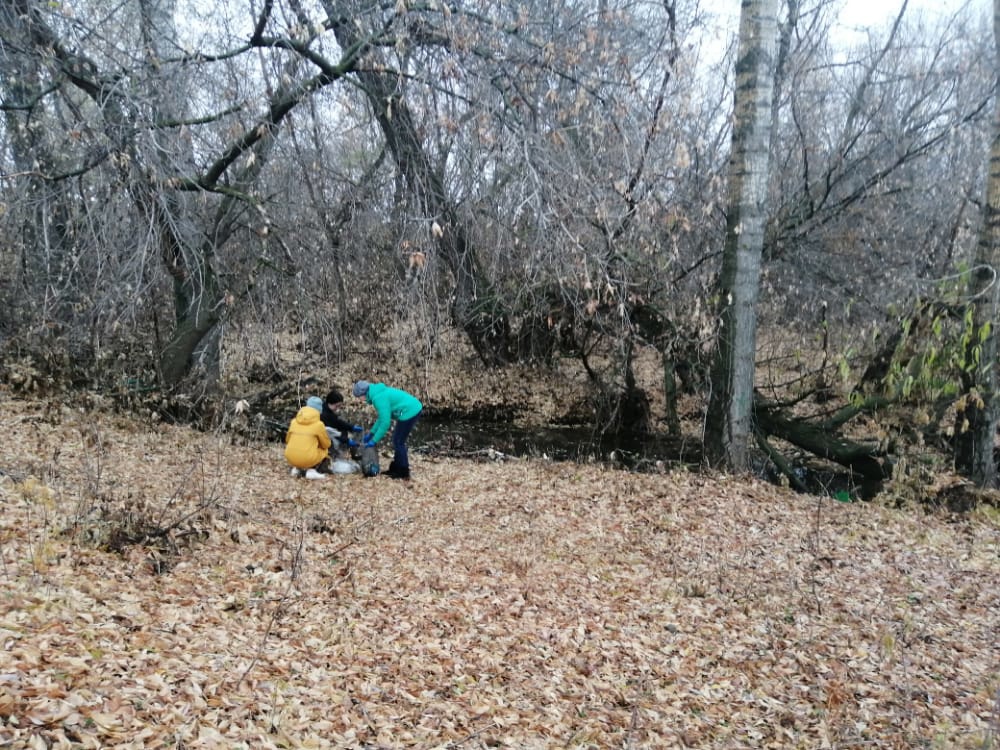 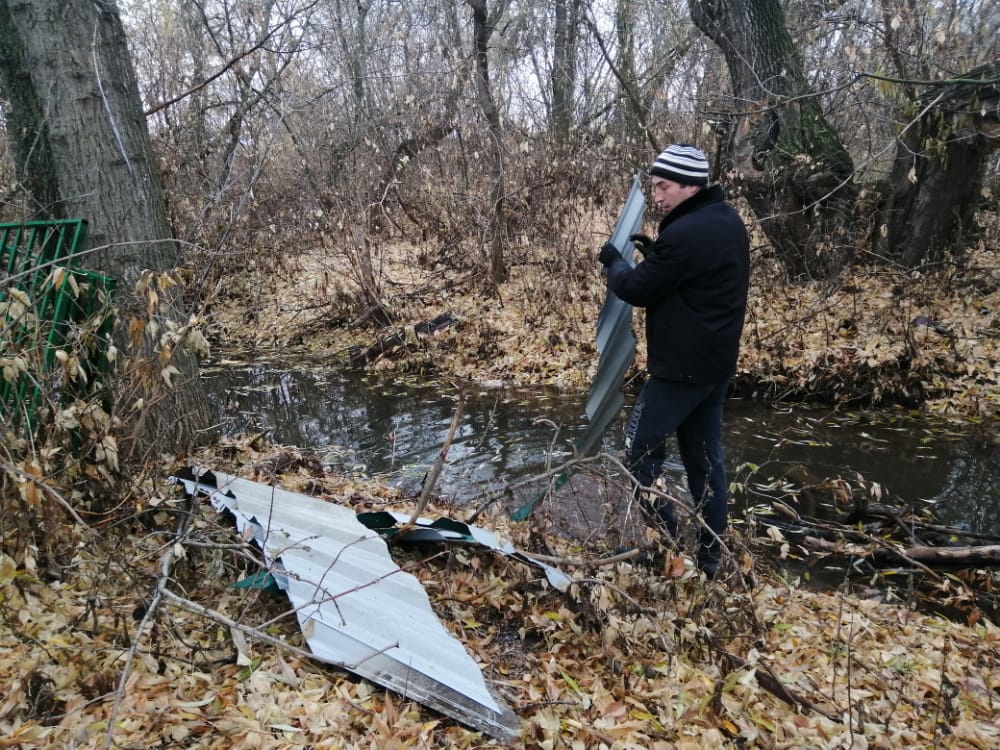 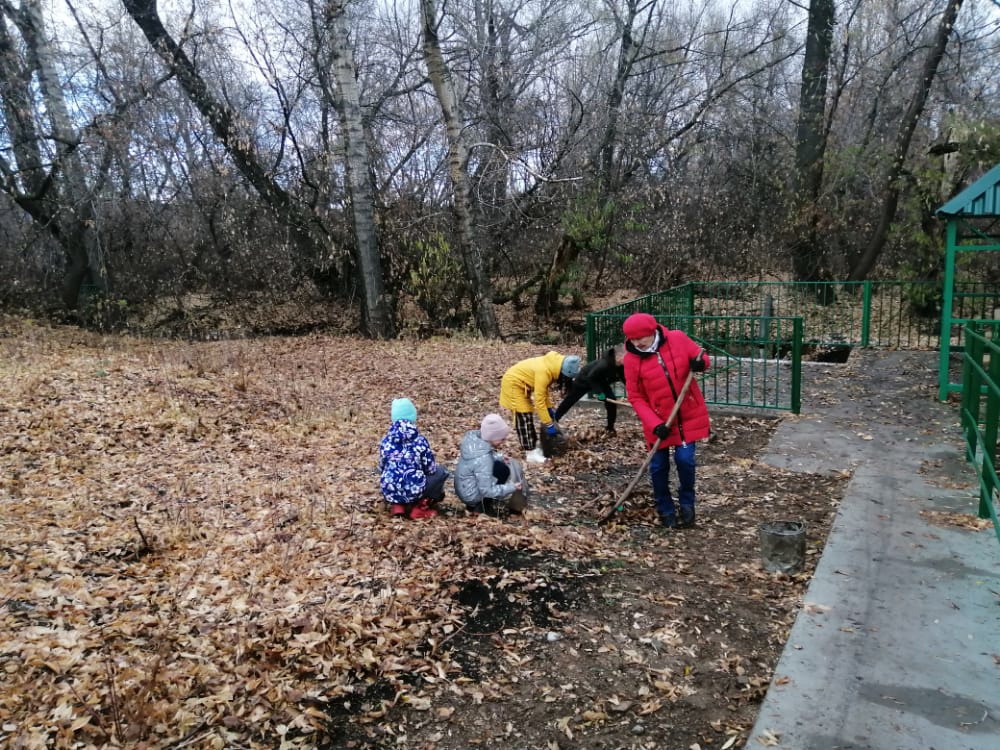 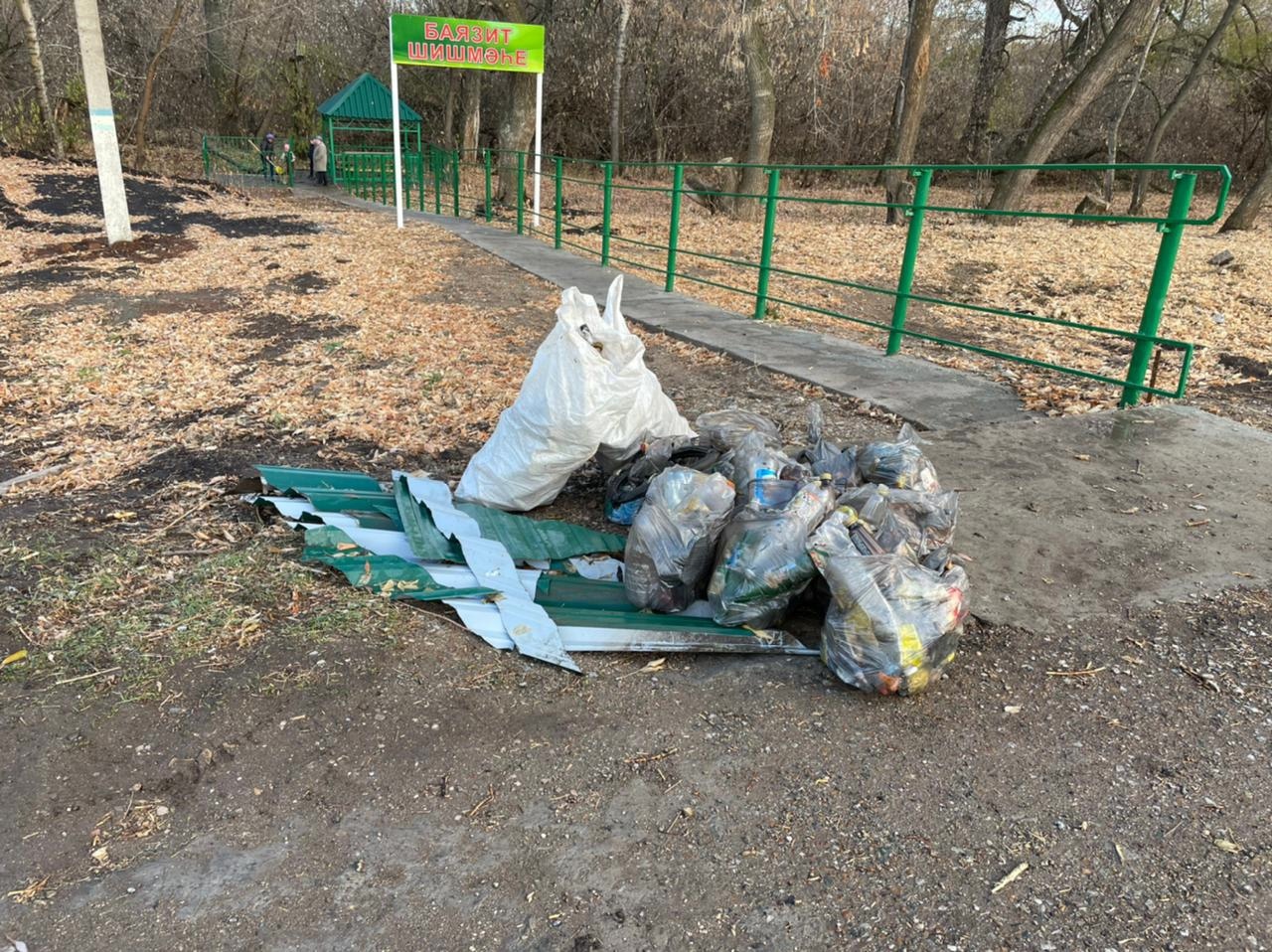 